Your recent request for information is replicated below, together with our response.Please accept our apologies for the delay in responding. Under the Freedom of Information Act, how many services reviews has Police Scotland put in place against NHS Grampian in the last year. I request the answer per month and the reason.In response to this question I can advise that there have been nine service reviews in total over the last twelve months, broken down as follows:Secondly, how many Dihydrocodeine tablets been given as an unlicensed substitution for Methadone, was it given with consent or was it still inflicted on detainees. This information can be found in the register for the controlled drugs lockable cabinet, also does NHS Grampian and Police Scotland have a control drugs license yet.As we have advised you previously in many FOI responses, medical provision for persons in custody is the responsibility of NHS Scotland.The management of all medication given to an individual whilst in Police Custody is the responsibility of the healthcare professional. Taking all of the above into account, I am refusing to respond to your request on the basis that I consider it to be ‘vexatious’ in terms of section 14(1) of the Act. ‘Vexatious’ is not defined in the Act but I would refer to the following factors as set out in the Commissioner’s guidance: It would impose a significant burden on the public authorityIt does not have a serious purpose or valueIt is designed to cause disruption or annoyance to the public authorityIt has the effect of harassing the public authorityIt would otherwise, in the opinion of a reasonable person, be considered to be manifestly unreasonable or disproportionate. Furthermore, an authority can reasonably conclude that a particular request represents the continuation of a pattern of behaviour.  It might, in those circumstances, decide the request can be refused as the continuation of the pattern of behaviour makes the latest request vexatious. This may arise, for example, where a requester has an on-going grievance against a public authority, or could reasonably be described as conducting an extended campaign to the point that their behaviour can be described as obsessive. The purpose of FOI is to provide a right of access to recorded information and we respond to thousands of requests each year that seek to exercise that right. We are committed to the principles of openness and accountability and that means focusing on those requests whereby individuals are genuinely motivated by accessing the information we hold. It is my assessment overall that this latest request has no serious purpose or value and it also has the effect of placing unnecessary burden on finite Police Scotland resources which might be better used elsewhere.Is it a Police Scotland or a NHS Grampian policy that a NHS Grampian clinician goes to welfare visits for suicidal individuals suffering from a drugs overdose.Police Scotland do not hold any information regarding NHS Grampian policies for attending drug overdose incidents and section 17 of the Act therefore applies.There is no Police Scotland policy document that makes specific reference to the involvement or otherwise of NHS Grampian clinicians at drug overdose incidents and section 17 of the Act therefore applies.To be of assistance, you may find the following documents of interest:Adult Support and Protection SOPCare and Welfare of Persons in Police Custody SOPMental Health and Place of Safety SOPSuicide Prevention GuidanceIf you require any further assistance please contact us quoting the reference above.You can request a review of this response within the next 40 working days by email or by letter (Information Management - FOI, Police Scotland, Clyde Gateway, 2 French Street, Dalmarnock, G40 4EH).  Requests must include the reason for your dissatisfaction.If you remain dissatisfied following our review response, you can appeal to the Office of the Scottish Information Commissioner (OSIC) within 6 months - online, by email or by letter (OSIC, Kinburn Castle, Doubledykes Road, St Andrews, KY16 9DS).Following an OSIC appeal, you can appeal to the Court of Session on a point of law only. This response will be added to our Disclosure Log in seven days' time.Every effort has been taken to ensure our response is as accessible as possible. If you require this response to be provided in an alternative format, please let us know.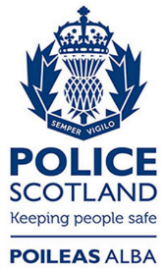 Freedom of Information ResponseOur reference:  FOI 23-1055Responded to:  19 June 2023Month/ YearDetailsMay 2022Healthcare Professional level of service queryMay 2022Healthcare Professional level of service queryAugust 2022Differing clinical opinions between Emergency department and custody healthcareSeptember 2022Healthcare Professional level of service queryNovember 2022Healthcare Professional level of service queryMarch 2023Delay in HealthcareApril 2023All Healthcare Professional level of service queryApril 2023All Healthcare Professional level of service queryApril 2023All Healthcare Professional level of service query